Отгадай кроссворд и выполни дополнительное задание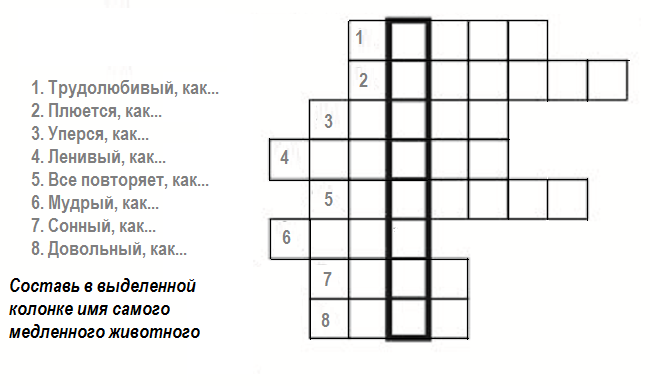 Отгадай загадки, подбирая ответы в рифмуНа ромашку у воротОпустился вертолёт —Золотистые глаза.Кто же это?..******Хитрая плутовка,Рыжая головка,Хвост пушистый — краса!А зовут её...******Кто без нот и без свирелиЛучше всех выводит трели,Голосистее, нежней?Кто же это?..******И зелен, и густНа грядке вырос куст.Покопай немножко:Под кустом...